ใบสมัครขอรับทุนการศึกษาเพื่อช่วยเหลือแก่นักศึกษาผู้ได้รับผลกระทบ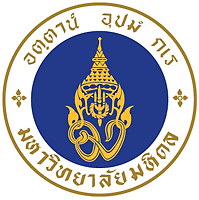 อันเนื่องมาจากการแพร่ระบาดของเชื้อไวรัสโคโรนา 2019 (COVID-19) วันที่ ....... เดือน ................. พ.ศ. ................คำแนะนำ :  ให้ผู้สมัครขอรับทุนการศึกษา กรอกข้อมูลตามความเป็นจริงในใบสมัครให้ครบถ้วน โดยการเขียนด้วยลายมือบรรจง หรือ การพิมพ์ด้วยคอมพิวเตอร์ส่วนที่ 1 :  ข้อมูลผู้สมัครขอรับทุนการศึกษา1. ข้อมูลส่วนบุคคล1.1 ข้าพเจ้า ................................................................ รหัสนักศึกษา ...................................ชั้นปีที่ ...........สาขาวิชา .................................................. คณะ ................................................................ 1.2 ที่อยู่ปัจจุบัน (ระบุที่อยู่ที่สามารถติดต่อได้ หากมีการเปลี่ยนแปลงกรุณาแจ้งกองกิจการนักศึกษา)เลขที่ ................. หมู่ ............ ตรอก/ซอย .............................. อาคาร/หมู่บ้าน .....................................ถนน ...................................... ตำบล/แขวง ............................................ อำเภอ/เขต ...............................................จังหวัด ......................... โทรศัพท์ ......................................................................................ส่วนที่ 2 :  ข้อมูลบิดา/ มารดา/ ผู้อุปการะ ของผู้สมัครขอรับทุนการศึกษา  1. ชื่อ - สกุล บิดา .......................................................อายุ .................. ปี    มีชีวิต  ถึงแก่กรรมที่อยู่ปัจจุบัน เลขที่ .................หมู่ ............ ตรอก/ซอย .............................. อาคาร/หมู่บ้าน ................................ถนน ................................ ตำบล/แขวง ............................................ อำเภอ/เขต ...............................................จังหวัด ............................. โทรศัพท์ ..................................................... อาชีพ .............................................. ลักษณะงานของบิดา ....................................................................ตำแหน่ง/ยศ ................................................... รายได้ต่อเดือน ............................. บาท  สถานที่ทำงาน .................................................................................... จังหวัด ................................. โทรศัพท์ ........................................2. ชื่อ - สกุล มารดา ....................................................อายุ ....................ปี   มีชีวิต  ถึงแก่กรรม    ที่อยู่ปัจจุบัน เลขที่ .................หมู่ ............ ตรอก/ซอย .............................. อาคาร/หมู่บ้าน ................................ถนน ................................ ตำบล/แขวง ............................................ อำเภอ/เขต ...............................................จังหวัด ............................. โทรศัพท์ ..................................................... อาชีพ .............................................. ลักษณะงานของมารดา ....................................................................ตำแหน่ง/ยศ ................................................... รายได้ต่อเดือน ............................. บาท  สถานที่ทำงาน .................................................................................... จังหวัด ................................. โทรศัพท์ ........................................3. สถานภาพการสมรสของบิดามารดา		 บิดามารดาอยู่ด้วยกัน		 หย่าร้าง	 บิดาถึงแก่กรรม		 มารดาถึงแก่กรรม บิดามารดาแยกกันอยู่เพราะความจำเป็นของอาชีพ บิดามารดาแยกกันอยู่เพราะเหตุอื่น4. ปัจจุบันผู้อุปการะข้าพเจ้า คือ (สามารถตอบได้หลายข้อ)        	 บิดา   			 มารดา         	 ผู้อุปการะอื่น กรุณากรอกข้อมูลต่อไปนี้    ชื่อ – สกุล ผู้อุปการะ .......................................... อายุ............ปี  เกี่ยวข้องเป็น..............................ที่อยู่ปัจจุบันของผู้อุปการะ เลขที่ ........หมู่ ......... ตรอก/ซอย .......................... อาคาร/หมู่บ้าน ..............................ถนน ................................ ตำบล/แขวง ............................................ อำเภอ/เขต ...............................................จังหวัด ............................. โทรศัพท์ ..................................................... อาชีพ .............................................. ลักษณะงานของผู้อุปการะ ...........................................................ตำแหน่ง/ยศ ................................................... รายได้ของผู้อุปการะ ต่อเดือน .................... บาท  สถานที่ทำงาน ............................................................................. จังหวัด ................................. โทรศัพท์ ........................................5. จำนวนพี่น้อง ร่วมบิดามารดา ผู้สมัครขอรับทุนการศึกษามีพี่ - น้อง (รวมตนเอง) จำนวน.....................คน  โดยผู้สมัครขอรับทุนการศึกษาเป็นบุตรคนที่...........................ของครอบครัวส่วนที่ 3 :  ผลกระทบอันเนื่องมาจากการแพร่ระบาดของเชื้อไวรัสโคโรนา 2019 (COVID-19)   ท่านได้รับผลกระทบต่อไปนี้อย่างไรบ้าง (ตอบตามความเป็นจริง และสามารถตอบได้มากกว่า 1 ข้อ)   เป็นผู้ติดเชื้อไวรัสโคโรนา 2019 (COVID-19) อยู่ระหว่างการรักษาตัวที่โรงพยาบาล    เป็นผู้ติดเชื้อไวรัสโคโรนา 2019 (COVID-19) อยู่ระหว่างการรักษาแบบ Hospitel   เป็นผู้ติดเชื้อไวรัสโคโรนา 2019 (COVID-19) อยู่ระหว่างการรักษาแบบ Home Isolation   เป็นผู้ติดเชื้อไวรัสโคโรนา 2019 (COVID-19) รักษาหายเป็นปกติแล้ว / ผลการตรวจเป็นลบ ได้รับการวินิจฉัยด้วยวิธี (  RT-PCR   ATK )  เมื่อวันที่ ...........................................................................................    สมาชิกในครอบครัวเป็นผู้ติดเชื้อไวรัสโคโรนา 2019 (COVID-19)  ได้รับการวินิจฉัยด้วยวิธี (  RT-PCR    ATK )  เมื่อวันที่ ...........................................................................................    เป็นผู้ที่มีความเสี่ยงสูง ตามประกาศของมหาวิทยาลัยมหิดล เมื่อวันที่ ............................ เนื่องจาก ............................................................................. สิ่งที่ได้ดำเนินการ ............................................................................................................ (กักตัว ตั้งแต่วันที่ ...... ถึงวันที่.......... / รับการตรวจที่................. / ผลการตรวจเป็นลบ)   เป็นผู้ได้รับผลกระทบด้านรายได้โดยตรง เช่น จากการถูกพักงานหรือเลิกจ้าง หรือจากการ         ทำงานพิเศษ เป็นต้น   เป็นผู้ได้รับผลกระทบทางเศรษฐกิจ เนื่องจากผู้ปกครองได้รับผลกระทบด้านการทำงาน   เนื่องจากถูกไล่ออก หรือ ให้ออกจากงาน หรือ ถูกพักงานชั่วคราว หรือ สถานประกอบการ ถูกปิด หรือ ไม่สามารถประกอบกิจการได้   เป็นผู้ได้รับผลกระทบอื่นๆ (โปรดระบุ) ............................................................................................................................................................................................................................................................................................................................................................................................................................................................................................................................................................................................................................................................................................................................................................................................................................................................		ผู้สมัครขอรับทุนการศึกษาจะต้องเขียนรายงานผลกระทบอันเนื่องมาจากการแพร่ระบาดของ เชื้อไวรัสโคโรนา 2019 (COVID-19) พร้อมแนบรายงานผลกระทบดังกล่าว มากับใบสมัครนี้ 		ข้าพเจ้าขอรับรองว่าเป็นผู้มีคุณสมบัติครบถ้วนตามที่กำหนดไว้ในประกาศมหาวิทยาลัยมหิดล เรื่อง ทุนการศึกษาเพื่อช่วยเหลือแก่นักศึกษาผู้ได้รับผลกระทบอันเนื่องมาจากการแพร่ระบาดของเชื้อไวรัสโคโรนา 2019 (COVID-19)  และขอรับรองว่าข้อมูลที่ได้แจ้งรายละเอียดไว้ข้างต้นเป็นจริงทุกประการ หากข้าพเจ้าขาดคุณสมบัติข้อใดข้อหนึ่งหรือข้อความข้างต้นไม่เป็นความจริง ข้าพเจ้ายินยอมให้ตัดสิทธิการพิจารณาคัดเลือกทุนการศึกษานี้(ลงชื่อ) .............................................................. ผู้สมัคร                                                                                (........................................................)                                                                                     นักศึกษามหาวิทยาลัยมหิดล